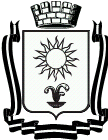 ДУМАГОРОДА-КУРОРТА КИСЛОВОДСКАСТАВРОПОЛЬСКОГО КРАЯР Е Ш Е Н И Е« 24 »  апреля  2015г.           город-курорт Кисловодск                        № 54-415О рассмотрении протеста прокуратуры города Кисловодска от 31.03.2015 на решение Думы города-курорта Кисловодска от 27.03.2015 №38-415 «О приостановлении действия отдельных решений Думы города-курорта Кисловодска»Руководствуясь Земельным кодексом Российской Федерации, Федеральным законом Российской Федерации от 06.10.2003 №131-ФЗ «Об общих принципах организации местного самоуправления в Российской Федерации», законом Ставропольского края от 02.03.2005 №12-кз «О местном самоуправлении в Ставропольском крае», Уставом городского округа города-курорта Кисловодска, рассмотрев протест прокуратуры города Кисловодска от 31.03.2015 на решение Думы города-курорта Кисловодска от 27.02.2015 №38-415 «О приостановлении действия отдельных решений Думы города-курорта Кисловодска», Дума города-курорта Кисловодска РЕШИЛА: 1. Удовлетворить протест прокуратуры города Кисловодска от 31.03.2015 на решение Думы города-курорта Кисловодска от 27.03.2015 №38-415 «О приостановлении действия отдельных решений Думы города-курорта Кисловодска» в полном объеме.2. Отменить решение Думы города-курорта Кисловодска от 27.03.2015 №38-415 «О приостановлении действия отдельных решений Думы города-курорта Кисловодска».3. Признать утратившими силу решения Думы города-курорта Кисловодска:3.1. от 22.02.2013 №30-413 «О сроках и нормах предоставления земельных участков в аренду на территории города-курорта Кисловодска»;3.2. от 23.12.2009 №208-39 «Об утверждении Положения о предоставлении земельных участков государственная собственность на которые не разграничена, а также земельных участков, находящихся в муниципальной собственности или права на заключение договоров аренды таких земельных участков на территории городского округа города-курорта Кисловодска».4. Опубликовать настоящее решение в муниципальных средствах массовой информации.5. Настоящее решение вступает в силу со дня официального опубликования.Глава города-курорта Кисловодска                                                             С.Г. Финенко